南京铁道职业技术学院省级培训项目2022GZSP46“智能财税赛项指导教师能力提升”开班通知各位学员:根据《省教育厅关于做好2022年职业院校教师培训工作的通知》（苏教师函〔2022〕7号）文件要求，我校承办“教师专业技能竞赛教练培训-智能财税赛项指导教师能力提升”培训项目，现将培训报到事项通知如下：一、培训时间2022年8月21日—2022年8月27日（8月20日13:00—18:00报到） 二、报到地点及住宿安排1.报到地点：南京铁路会议中心2.住宿地点：南京铁路会议中心三、培训费用培训经费、食宿费由国家财政专项经费承担，交通费由学员所在单位承担，培训期间食宿统一安排，若有参训教师住宿需要包房，需自行补足住宿费差额 150元/人/天。四、携带物品1. 笔记本电脑2. 身份证、2寸免冠标准照片2张3. 适量口罩4. 建议自带水杯五、报到联系人联 系 人：陈康奎联系电话：17397951769电子邮箱：929157719@qq.comQQ群： 174786960 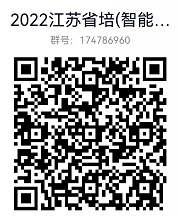 六、疫情防控要求根据南京市和南京铁道职业技术学院相关管理规定，承办单位须对培训学员进行严格排查， 学员应承诺：1. 14天内身体健康，无发热、胸闷、乏力、干咳等症状，并持有“苏康码”绿码。2.报到前本人及家人一个月内未接触确诊或疑似新冠肺炎患者。3.报到前本人及家人一个月内无疫情防控重点地区旅居史， 未密切接触疫情防控重点地区返乡人员。4.报到前本人及家人14天内无国(境)外旅居史或未接触过国(境)外人员。5.14天内本人及家人无疫情中高风险地区旅居史。学员报到时须持48小时内核酸检测阴性证明和健康承诺书，遵守南京市疫情防控最新政策要求。七、交通线路（1）南京南站：乘坐地铁3号线到“上元门站”（1号口出），转乘公交12路或1路至“南堡公园”站，向西100米即到。乘坐出租车约55元。（2）南京火车站：乘坐公交69路至“南堡公园”站；乘坐地铁3号线到“上元门站”（1号口出），转乘公交12路或1路至“南堡公园”站，向西100米即到。乘坐出租车约20元。南京铁道职业技术学院2022年5月14日附 校园周边交通图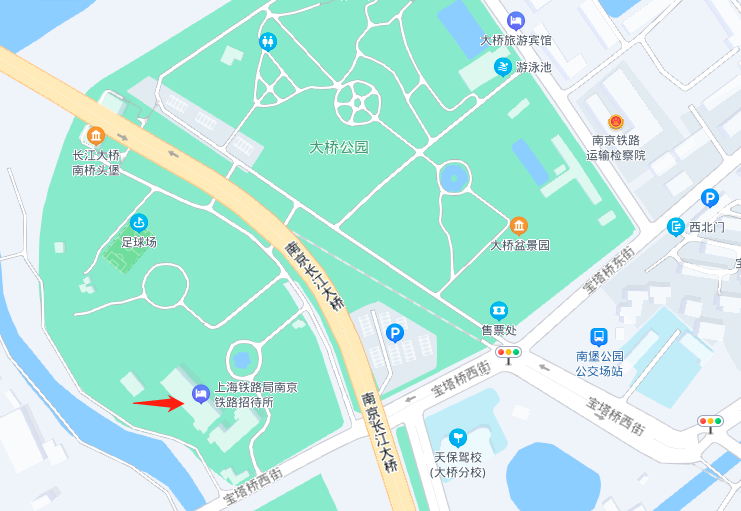 